             КАРАР                                                            ПОСТАНОВЛЕНИЕ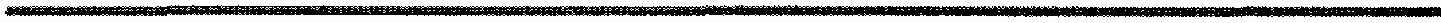       09 октябрь 2017 йыл                    №  69                       09 октября 2017 годаО признании утратившим силу Постановление № 105 от 27 июня 2016 года «Об утверждении Порядка проверки достоверности и полноты сведений, представляемых гражданами, претендующими на замещение муниципальных должностей в администрации сельского  поселения Акбулатовский сельсовет  муниципального района Мишкинский  район Республики Башкортостан, и лицами, замещающими муниципальные должности в администрации сельского  поселения Акбулатовский сельсовет  муниципального района Мишкинский  район Республики Башкортостан, и соблюдения ограничений лицами, замещающими муниципальные должности администрации сельского  поселения Акбулатовский сельсовет муниципального района Мишкинский  район Республики Башкортостан»          В соответствии с требованиями Федерального закона от 03.04.2017г. № 64-ФЗ «О внесении изменений в отдельные законодательные акты Российской Федерации в целях совершенствования государственной политики в области противодействия коррупции», Федерального закона от 25.12.2008г. № 273-ФЗ «О противодействии коррупции», Федерального закона от 06.10.2003г. № 131-ФЗ «Об общих принципах организации местного самоуправления в Российской Федерации», Федерального закона от 02.03.2007г. № 25-ФЗ «О муниципальной службе в Российской Федерации», Закона Республики Башкортостан от 06.07.2017г. № 517-з «О внесении изменений в отдельные законодательные акты Республики Башкортостан в сфере местного самоуправления в целях противодействия коррупции», во исполнение Представления Прокуратуры Мишкинского района от 21.09.2017г. № 87-2017, администрация сельского поселения Акбулатовский сельсовет муниципального  района Мишкинский район Республики Башкортостан п о с т а н о в л я е т:Считать утратившим силу Постановление Администрации сельского поселения Акбулатовский сельсовет муниципального района Мишкинский район Республики Башкортостан от 27.06.2016г. № 105 «Об утверждении Порядка проверки достоверности и полноты сведений, представляемых гражданами, претендующими на замещение муниципальных должностей в администрации сельского  поселения Акбулатовский сельсовет  муниципального района Мишкинский  район Республики Башкортостан, и лицами, замещающими муниципальные должности в администрации сельского  поселения Акбулатовский сельсовет  муниципального района Мишкинский  район Республики Башкортостан, и соблюдения ограничений лицами, замещающими муниципальные должности администрации сельского  поселения Акбулатовский сельсовет муниципального района Мишкинский район Республики Башкортостан».Обнародовать данное постановление на информационном стенде в здании Администрации Сельского поселения Акбулатовский сельсовет по адресу: д.Новоакбулатово, ул.Дружбы, д.13 и на официальном сайте администрации сельского поселения Акбулатовский сельсовет муниципального  района Мишкинский район  Республики Башкортостан http://akbulat.mishkan.ru.Глава сельского поселения                                                            В.И. БикмурзинБашšортостан Республикаhы Мишкº районы муниципаль районыныœ Аšбулат аулы советы ауыл билºìºhå Хакимиºòå 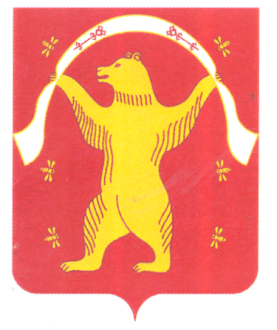 Администрация сельского поселения Акбулатовский сельсовет муниципального района Мишкинский район Республики Башкортостан